
ISTITUTO COMPRENSIVO VALLE STURA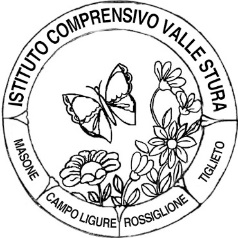 SCUOLA DELL'INFANZIA - PRIMARIA - SECONDARIA I GRADOPiazza 75 Martiri, 3  -  16010 MASONE (GE)  -  Tel. 010 926018 www.icvs.edu.it - geic81400g@istruzione.it – geic81400g@pec.istruzione.it 	Ai genitori dell’alunno: ________________________					Classe: ____________________________	Scuola Primaria di ____________________________Oggetto: attività alternative all’insegnamento della religione cattolicaLe ore dell’insegnamento della religione cattolica sono state collocate il __________dalle ore ____ alle ore ____Chi ha scelto di non far frequentare al proprio figlio le ore di religione cattolica, puòoptare per una delle scelte presentate di seguito.								Il Dirigente Scolastico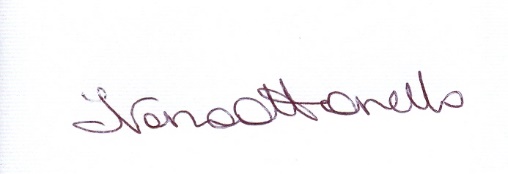 								     Ivana Ottonello------------------------------------------------------------------------------------------------------------------Al Dirigentedell’Istituto Comprensivo VallesturaIl sottoscritto ___________________________________, genitore dell’alunno________________________________, della classe ___________________chiede per il proprio figlio/la propria figlia la partecipazione ad attività didattiche individuali o di gruppo con assistenza di personale docente la non frequenza della scuola nelle ore di insegnamento della religione cattolicaSi precisa che - per motivi di sicurezza - questa scelta è possibile solo se l’ora di religione è la prima o l’ultima ora della giornata di lezione.La scelta operata ha effetto per l’intero anno scolastico cui si riferisce.Data _________________________Firma						______________________________